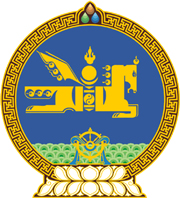 МОНГОЛ УЛСЫН ХУУЛЬ2021 оны 12 сарын 17 өдөр                                                                  Төрийн ордон, Улаанбаатар хот   ХЭМЖИЛ ЗҮЙН ТУХАЙ ХУУЛИЙН    ЗАРИМ ХЭСЭГ ХҮЧИНГҮЙ БОЛСОНД    ТООЦОХ ТУХАЙ1 дүгээр зүйл.Xэмжил зүйн тухай хуулийн 15 дугаар зүйлийн 15.2 дахь хэсгийг хүчингүй болсонд тооцсугай.2 дугаар зүйл.Энэ хуулийг Хөгжлийн бодлого, төлөвлөлт, түүний удирдлагын тухай хуульд нэмэлт, өөрчлөлт оруулах тухай хууль хүчин төгөлдөр болсон өдрөөс эхлэн дагаж мөрдөнө. МОНГОЛ УЛСЫН ИХ ХУРЛЫН ДАРГА				Г.ЗАНДАНШАТАР